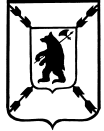 ЯРОСЛАВСКАЯ ОБЛАСТЬАДМИНИСТРАЦИЯ  ПОШЕХОНСКОГО  МУНИЦИПАЛЬНОГО  РАЙОНАПОСТАНОВЛЕНИЕ«23 »  08  2022 г.                                                                 № 498        г. ПошехоньеОб установлении особого противопожарного режима     на территории Пошехонского района Ярославской области В соответствии c Федеральным законом от 21 декабря 1994 года № 69-ФЗ «О пожарной безопасности», Законом Ярославской области от 7 декабря 2004 г. № 52-з «О пожарной безопасности в Ярославской области», в связи с повышением класса пожарной опасности по условиям погоды на территории Ярославской области и в целях предотвращения распространения лесных пожаров и других ландшафтных (природных) пожаров,  а также иных пожаров на населенные пункты, территории организаций отдыха детей и их оздоровления, территории садоводства и огородничества, на основании Указа Губернатора Ярославской области № 213 от 22.08.2022 и руководствуясь Уставом Пошехонского муниципального районаПОСТАНОВЛЯЕТ:Установить особый противопожарный режим на территории Пошехонского муниципального района Ярославской области, на срок 21 день с 23.08.2022 года.На период действия особого противопожарного режима запретить посещение лесов гражданами (за исключением граждан, осуществляющих лесохозяйственные, лесовосстановительные, противопожарные работы, мероприятия по ликвидации и предотвращению распространения африканской чумы свиней, мониторинг пожарной опасности,  тушение лесных пожаров и других ландшафтных (природных) пожаров, а также иных пожаров, сотрудников организаций, осуществляющих охотхозяйственную деятельность, граждан, пребывающих на лесных участках, предоставленных для осуществления рекреационной деятельности, при условии обеспечения требований пожарной безопасности в лесах и должностных лиц, осуществляющих охрану  особо охраняемых природных территорий, объектов животного мира и федеральный государственный охотничий надзор), разведение костров, сжигание твердых бытовых отходов, мусора на землях лесного фонда и выжигание травы на земельных участках, непосредственно примыкающих к лесам, защитным и озеленительным лесным насаждениям, а также проведение иных пожароопасных работ.ГБУ ЯО «Пошехонское лесничество» обеспечить прием обращений граждан о лесных пожарах на территории Пошехонского муниципального района Ярославской области специализированной диспетчерской службой по единому федеральному телефонному номеру 8-800-100-94-00.ГБУ ЯО «Пошехонское лесничество», совместно с отделом полиции «Пошехонский» и межведомственной оперативной группой Администрации Пошехонского муниципального района осуществлять в пределах своих полномочий контроль за выполнением особого противопожарного режима, на территории Пошехонского муниципального района Ярославской области.          5. Контроль за исполнением настоящего постановления возложить на Первого заместителя Главы Администрации Пошехонского муниципального района Глоба В.И.        6. Постановление вступает в силу с момента подписания.  7. Настоящее постановление опубликовать в газете «Сельская новь» и на  официальном сайте Администрации Пошехонского района в информационно-телекоммуникационной сети «Интернет».  Глава      Пошехонского   муниципального района                                                               Н.Н. Белов